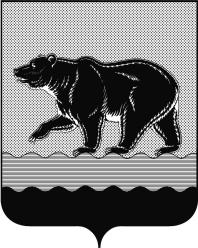 СЧЁТНАЯ ПАЛАТАГОРОДА НЕФТЕЮГАНСКА16 микрорайон, 23 дом, помещение 97, г. Нефтеюганск, 
Ханты-Мансийский автономный округ - Югра (Тюменская область), 628310  тел./факс (3463) 20-30-55, 20-30-63 E-mail: sp-ugansk@mail.ruwww.admugansk.ruЗаключение на проект изменений в муниципальную программу «Развитие жилищной сферы города Нефтеюганска»	Счётная палата города Нефтеюганска на основании статьи 157 Бюджетного кодекса Российской Федерации, Положения о Счётной палате города Нефтеюганска, рассмотрев проект изменений в муниципальную программу «Развитие жилищной сферы города Нефтеюганска» (далее по тексту – проект изменений), сообщает следующее:1. При проведении экспертно-аналитического мероприятия учитывалось наличие экспертизы проекта изменений в муниципальную программу:1.1. Департамента финансов администрации города Нефтеюганска на предмет его соответствия бюджетному законодательству Российской Федерации и возможности финансового обеспечения её реализации из бюджета города Нефтеюганска.1.2. Департамента экономического развития администрации города Нефтеюганска на предмет соответствия:- муниципальной программы Порядку принятия решения о разработке муниципальных программ города Нефтеюганска, их формирования, утверждения и реализации, утверждённому постановлением администрации города Нефтеюганска от 28.08.2018 № 135-нп «О модельной муниципальной программе города Нефтеюганска, порядке принятия решения о разработке муниципальных программ города Нефтеюганска, их формирования, утверждения и реализации» (далее по тексту – Порядок от 28.08.2018 
№ 135-нп);- программных мероприятий целям муниципальной программы;- сроков её реализации задачам;- целевых показателей, характеризующих результаты реализации муниципальной программы, показателям экономической, бюджетной и социальной эффективности;- требованиям, установленным нормативными правовыми актами в сфере управления проектной деятельностью.Предоставленный проект изменений соответствует Порядку от 28.08.2018 № 135-нп. 	3. Проектом изменений в муниципальную программу планируется:3.1. В паспорте муниципальной программы:3.1.1. Строку «Целевые показатели муниципальной программы» изложить в новой редакции, а именно:- дополнить показателем «Количество изъятых жилых/нежилых помещений и долей земельных участков, на которых они расположены для муниципальных нужд, помещений – 20»;- увеличить следующие показатели:«Количество семей, расселённых из строений, приспособленных для проживания семей» на 691;«Количество ликвидированных строений, приспособленных для проживания, строений» на 20. 	Аналогичные изменения предусматриваются в таблице 1 муниципальной программы.3.1.2. Строку «Параметры финансового обеспечения муниципальной программы» изложить в новой редакции, а именно увеличить объём финансового обеспечения за счёт средств местного бюджета в 2019 году на сумму 126 029,781 тыс. рублей, из них: на реализацию мероприятий, предусмотренных в рамках муниципальной программы города Нефтеюганска, срок реализации которой истек 31.12.2018 года в сумме 106 043,165 тыс. рублей, дополнительных средств в сумме 19 986,616 тыс. рублей.3.2. В таблице 2 «Перечень основных мероприятий муниципальной программы»:3.2.1. По подпрограмме I «Стимулирование развития жилищного строительства» ответственному исполнителю - департаменту градостроительства и земельных отношений администрации города Нефтеюганска (далее по тексту – ДГиЗО) увеличение расходов в общей сумме 23 821,900 тыс. рублей, в том числе:3.2.1.1. По мероприятию «Осуществление полномочий в области градостроительной деятельности» увеличение средств в сумме 8 051,900 рублей по следующим объектам:- выполнение картографических работ для подготовки градостроительных планов земельных участков, расположенных на территории МО г. Нефтеюганск в сумме 423,840 тыс. рублей;- выполнение работ по ведению автоматизированной информационной системы обеспечения градостроительной деятельности (информационно-техническое сопровождение) (АИСОГД) Нефтеюганска в сумме 705,000 тыс. рублей;- выполнение работ по подготовке проекта внесения изменений в документ территориального планирования «Генеральный план города Нефтеюганска» в сумме 310,000 тыс. рублей;- подготовка проекта о внесении изменений в правила землепользования и застройки города Нефтеюганска в сумме 400,000 тыс. рублей;- выполнение работ по подготовке проекта планировки и проекта межевания территории в северо-восточной части г. Нефтеюганска (район лыжной базы) в сумме 790,000 тыс. рублей;- выполнение работ по подготовке проекта планировки и проекта межевания территории, ограниченной Объездной дорогой, ул. Мира, ул. Жилая города Нефтеюганска в сумме 990,000 тыс. рублей;- выполнение работ по подготовке предложений об определении границ зон затопления, подтопления и сведений о границах такой зоны на территории г. Нефтеюганска в сумме 3 811,860 тыс. рублей;- выполнение научно-исследовательских работ по подготовке проекта внесения изменений в документ территориального планирования «Генеральный план города» и проекта внесения изменений в Правила землепользования и застройки г. Нефтеюганска в сумме 621,200 тыс. рублей.3.2.1.2. По мероприятию «Проектирование и строительство инженерных сетей для увеличения объёмов жилищного строительства, в т. ч. на возмещение части затрат по строительству объектов инженерной инфраструктуры» увеличение средств в сумме 15 770,000 тыс. рублей по следующим объектам:- ПИР по объекту «Инженерное обеспечение 17 микрорайона                      г. Нефтеюганска вдоль ул. Набережная» (участок от ул. Романа Кузоваткина до ул. Нефтяников) в сумме 3 300,000 тыс. рублей;- ПИР по объекту «Инженерное обеспечение 17 микрорайона                       г. Нефтеюганска вдоль ул. Нефтяников» (участок от ул. Романа Кузоваткина до ул. Набережная) в сумме 2 000,000 тыс. рублей;- ПИР Инженерное обеспечение территории в районе СУ-62                         г. Нефтеюганска в сумме 10 470,000 тыс. рублей.3.2.2.   По подпрограмме II «Переселение граждан из непригодного для проживания жилищного фонда» увеличение в общей сумме 100 435,066 тыс. рублей, в том числе:3.2.2.1. Соисполнителю - департаменту муниципального имущества администрации города Нефтеюганска в сумме 30 761,414 тыс. рублей, а именно: - по мероприятию «Приобретение жилья, в целях реализации полномочий в области жилищных отношений, установленных законодательством Российской Федерации» в сумме 1 286,844 тыс. рублей для оплаты заключенных муниципальных контрактов на участие в долевом строительстве многоквартирных жилых домов в 2014-2015 годах.- по новому мероприятию «Изъятие земельных участков и расположенных на них объектов, в целях реализации полномочий в области жилищных отношений, установленных законодательством Российской Федерации» для выплаты возмещения за изъятие земельных участков и расположенных на них жилых помещений для муниципальных нужд в сумме 29 474,570 тыс. рублей, в том числе за счёт дополнительных средств в сумме 19 986,616 тыс. рублей. 3.2.2.2. Соисполнителю - департаменту жилищно-коммунального хозяйства администрации города Нефтеюганска по мероприятию «Ликвидация и расселение приспособленных для проживания строений» на ликвидацию и расселение приспособленных для проживания строений балочного массива в сумме 69 673,652 тыс. рублей.3.2.3. По подпрограмме IV «Обеспечение реализации муниципальной программы» ответственному исполнителю – ДГиЗО увеличение в сумме 1 772,815 тыс. рублей: - текущий ремонт нежилого помещения по адресу г. Нефтеюганск 12 мкр., д. 26 пом.1 в сумме 32,954 тыс. рублей;- оказание услуг по сопровождению программного комплекса SAUMI в сумме 1 739,861 тыс. рублей.4. Финансовые показатели, содержащиеся в проекте изменений, соответствуют расчётам, предоставленным на экспертизу.На основании вышеизложенного, по итогам проведения финансово-экономической экспертизы, предлагаем направить проект муниципальной программы на утверждение.Председатель			                                      			С.А. ГичкинаИсполнитель:Глазунова Галина Михайловнаинспектор инспекторского отдела № 2  Счётной палаты города Нефтеюганска 8 (3463) 20-30-65Исх. № 40 от 15.02.2019Исполняющему обязанности директора департамента градостроительства и земельных отношений администрации города НефтеюганскаЕ.Ш. Куликовской